Для председателя ППО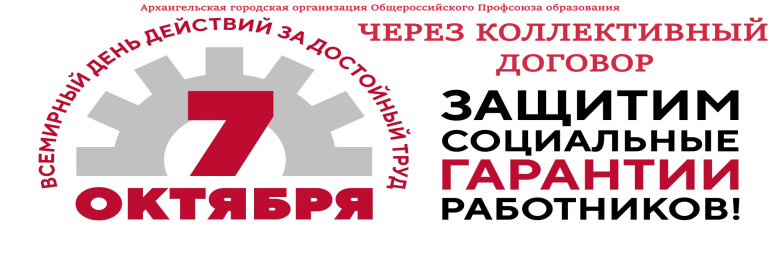 Профсоюз работников народного образования и науки РФАрхангельская городская общественная организацияЛомоносова пр., 209 оф.312, г. Архангельск, 163000Информация о мероприятияхАрхангельской  городской организации профсоюзана октябрь  2021 годаПредседатель Архангельской городской организации профсоюза работников образования и науки РФ       Н.И.Заозерская                                              к 29.10.21.Информация по вступлению в Профсоюз от  ППО МБОУ №______________________Дата, времяМероприятиеМесто проведения, ответственные5 октября Всемирный День УЧИТЕЛЯПредседатели6 октября 18.30.Профсоюзная Акция «День Учителя с театром»Драмтеатр7 октября Единый день вступления в ПРОФСОЮЗПредседателипрофком7 октября Всероссийская  акция профсоюзов в рамках Всемирного дня действий «За достойный труд!» в 2021 году».«Защитим социальные гарантии работников через коллективные договоры!Председателипрофком27 октября 14.00Заседание комиссии по выделению материальной помощи членам профсоюза.пр. Ломоносова , 209,каб.31228 октября  15.00.Заседание Президиумапр. Ломоносова , 209, каб.312По согласованиюЗаседание Молодежного совета (приглашаются молодые педагоги)пр.Ломоносова, 20929 октября Итоги фотоконкурса « Профсоюз за здоровый образ жизни»Председатели ППОВ течение месяцаКОНТРОЛЬ!!! Консультации по разработке  коллективных договоров. пр. Ломоносова, 209,каб.312ПредседателиВ течение месяцаПравовые консультации Манушкина И.В. пр. Ломоносова , 209, каб.412В течение месяцаВстречи  в учреждениях (по согласованию)ОУ № 21,95,62.Председатели ППОВ течение месяцаКонтроль за правильностью перечисления профсоюзных взносов.Володькина Е.А.В течение месяцаСверка списков  членов профсоюза в системе АИС.Получение профсоюзных билетов Председатели ППОФИО (полностью)Дата рождения ДолжностьДата вступления Должность в профкометелефон